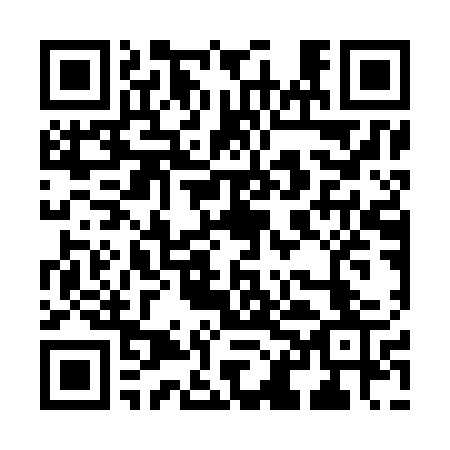 Ramadan times for Calamba, PhilippinesMon 11 Mar 2024 - Wed 10 Apr 2024High Latitude Method: NonePrayer Calculation Method: Muslim World LeagueAsar Calculation Method: ShafiPrayer times provided by https://www.salahtimes.comDateDayFajrSuhurSunriseDhuhrAsrIftarMaghribIsha11Mon4:554:556:0612:053:266:056:057:1212Tue4:544:546:0512:053:266:066:067:1213Wed4:544:546:0412:053:266:066:067:1214Thu4:534:536:0412:053:256:066:067:1215Fri4:524:526:0312:043:256:066:067:1316Sat4:524:526:0212:043:246:066:067:1317Sun4:514:516:0212:043:246:066:067:1318Mon4:504:506:0112:043:246:066:067:1319Tue4:504:506:0012:033:236:066:067:1320Wed4:494:496:0012:033:236:066:067:1321Thu4:484:485:5912:033:226:076:077:1322Fri4:474:475:5812:023:226:076:077:1323Sat4:474:475:5812:023:216:076:077:1424Sun4:464:465:5712:023:216:076:077:1425Mon4:454:455:5612:013:206:076:077:1426Tue4:444:445:5512:013:206:076:077:1427Wed4:444:445:5512:013:196:076:077:1428Thu4:434:435:5412:013:196:076:077:1429Fri4:424:425:5312:003:186:076:077:1430Sat4:414:415:5312:003:186:076:077:1531Sun4:414:415:5212:003:176:086:087:151Mon4:404:405:5111:593:166:086:087:152Tue4:394:395:5111:593:166:086:087:153Wed4:384:385:5011:593:156:086:087:154Thu4:384:385:4911:583:156:086:087:155Fri4:374:375:4911:583:146:086:087:166Sat4:364:365:4811:583:136:086:087:167Sun4:354:355:4711:583:136:086:087:168Mon4:354:355:4711:573:126:086:087:169Tue4:344:345:4611:573:116:086:087:1610Wed4:334:335:4511:573:116:096:097:17